АНТИКОРРУПЦИОННАЯ ПОЛИТИКААО Банк «Развитие- Столица»г. Москва2023г.Общие положенияОбласть примененияНастоящая Политика определяет цели, ключевые принципы и меры по недопущению коррупции и соблюдению норм применимого антикоррупционного законодательства в АО Банк «Развитие-Столица».Политика создана для эффективного предупреждения коррупции в Банке.Политика разработана в соответствии с законодательством Российской Федерации с учетом норм международного антикоррупционного законодательства.Политика является документом, обязательным к применению всеми работниками Банка, а также представителями Банка (агентами, консультантами и иными третьими лицами) в тех случаях, когда соответствующие обязанности закреплены в договорах с ними.Банк и его Работники не вправе уклоняться от исполнения требований настоящей Политики посредством привлечения Контрагентов, включая консультантов, агентов или иных третьих лиц к осуществлению действий, нарушающих положения настоящей Политики. Политика является основой для разработки внутренних нормативных документов области противодействия коррупции для Банка.Нормативная базаНормативную базу Политики составляют законодательные и иные нормативно-правовые акты (в действующих редакциях), в том числе:- 	Федеральный закон от 25.12.2008 № 273-ФЗ «О противодействии коррупции».-	 Положение Банка России от 16.12.2003 № 242-П «Об организации внутреннего контроля в кредитных организациях и банковских группах».-	 Письмо Центрального Банка России от 10.04.2014 № 06-52/2463 «О Кодексе корпоративного управления».-	 Федеральный закон от 07.08.2001 № 115-ФЗ «О противодействии легализации (отмыванию) доходов, полученных преступным путем, и финансированию терроризма».-	 Федеральный закон от 27.07.2010 № 224-ФЗ «О противодействии неправомерному использованию инсайдерской информации и манипулированию рынком и о внесении изменений в отдельные законодательные акты Российской Федерации».-	 Постановление Правительства РФ от 21.01.2015 № 29 «Об утверждении правил сообщения работодателем о заключении трудового или гражданско-правового договора на выполнение работ (оказание услуг) с гражданином, замещавшим должности государственной или муниципальной службы, перечень которых устанавливается нормативными правовыми актами Российской Федерации».- 	Гражданский Кодекс Российской Федерации (часть 2) от 26.01.1996 № 14-ФЗ.В случае изменения действующего законодательства, внесения изменений в нормативные документы Банка России, федеральных органов исполнительной власти, а также во внутренние документы Банка, настоящая Политика, до её приведения в соответствие с такими изменениями, действует в части, не противоречащей действующим законодательным и иным нормативно-правовым актам, а также соответствующим внутренним документам Банка. Термины и определенияНиже приводится список терминов и определений, принятых в рамках данного документа:СокращенияВ данном документе используются следующие сокращения:Корпоративная антикоррупционная культураОсновные правила, декларируемые БанкомВесь бизнес Банка должен вестись честно и этично. Банк придерживается принципа абсолютной нетерпимости (нулевой толерантности) к взяточничеству и коррупции и обязуется проявлять профессионализм, справедливость и честность в деловых отношениях, при совершении сделок и внедрять эффективные системы для борьбы с коррупцией.Банк не приемлет коррупции. Банк действует в соответствии с нормами международного права, законодательства по борьбе с коррупцией во всех юрисдикциях, в которых Банк ведет бизнес. Банк соблюдает законодательство Российской Федерации в отношении деятельности Банка как внутри страны, так и за рубежом.Гарантии Совета директоров 	Совет директоров Банка не будет критиковать Руководство Банка за любые потери прибыли, вызванные соблюдением настоящей Политики. Ни один работник не пострадает вследствие доведения до сведения Руководства Банка информации о предполагаемом нарушении данной Политики. Соблюдение Политики не повлечет негативных последствий для работников или подрядчиков Банка при дальнейшем найме (трудоустройстве) или заключении контрактов.цели антикоррупционной политикиЦелями Политики являются:обеспечение соответствия деятельности Банка требованиям российского антикоррупционного законодательства и нормам применимого международного антикоррупционного законодательства, этики ведения бизнеса;минимизация риска вовлечения Банка, членов органов управления и работников Банка независимо от занимаемой должности в коррупционные правонарушения;установление обязанности членов органов управления и работников Банка знать и соблюдать законодательство Российской Федерации в области противодействия коррупции, норм и требований международного антикоррупционного законодательства, принципов и требований Политики;формирование у работников, акционеров, клиентов, контрагентов единого понимания политики Банка о неприятии коррупции в любых формах и проявлениях;обобщение и разъяснение основных требований законодательства Российской Федерации в области противодействия коррупции, норм и требований международного антикоррупционного законодательства, которые применяются к Банку, членам органов управления и работникам Банка.Принципы противодействия коррупцииКлючевыми принципами противодействия коррупции являются:принцип неприятия коррупции в любых формах и проявлениях (принцип «нулевой толерантности») при осуществлении повседневной деятельности и стратегических проектов, в том числе во взаимодействии с акционерами, инвесторами, клиентами, контрагентами, представителями органов власти, самоуправления, политических партий;поддержание государственной политики в области противодействия коррупции;непосредственное участие органов управления Банка в продвижении внутрикорпоративной культуры, направленной на непринятие коррупции в любых формах и проявлениях на всех уровнях;приоритетное применение мер по предупреждению коррупции;принятие мер, направленных на привлечение работников Банка к активному участию в противодействии коррупции и на формирование в Банке позиции неприятия коррупции и нетерпимости коррупционного поведения в любых формах и проявлениях;принятие мер организационного характера, направленных на выявление конфликта интересов и управление конфликтом интересов;внедрение и периодическая актуализация процедур по предотвращению и недопущению коррупции и взяточничества;неотвратимость ответственности за совершение коррупционных правонарушений.коррупционные правонарушенияВ соответствии с применимым антикоррупционным законодательством под коррупционными правонарушениями понимаются:дача взятки – предоставление или обещание предоставить любую финансовую или иную выгоду с умыслом побудить какое-либо лицо выполнить его должностные обязанности ненадлежащим образом, то есть на более выгодных для дающего условиях и/или с нарушением порядков и процедур, установленных законодательством Российской Федерации и/или ВНД;получение взятки - получение или согласие получить лично или через посредника любую финансовую или иную выгоду за исполнение своих должностных обязанностей ненадлежащим образом, то есть на более выгодных для дающего условиях и/или с нарушением порядков и процедур, установленных законодательством Российской Федерации и/или ВНД;посредничество во взяточничестве − непосредственная передача взятки по поручению взяткодателя или взяткополучателя либо иное способствование взяткодателю и/или взяткополучателю в достижении, либо реализации соглашения между ними о получении и даче взятки;коммерческий подкуп - незаконная передача лицу, выполняющему управленческие функции в Банке, денежных средств, ценных бумаг, иного имущества, оказание ему услуг имущественного характера, предоставление иных имущественных прав за совершение действий / бездействие в интересах дающего или иных лиц, если указанные действия (бездействие) входят в служебные полномочия такого лица либо если оно в силу своего служебного положения может способствовать указанным действиям (бездействию);подкуп государственных служащих – предоставление или обещание предоставить государственному служащему любую финансовую или другую выгоду с целью повлиять на исполнение его официальных обязанностей, чтобы получить/ удержать бизнес или обеспечить конкурентные, или иные преимущества для Банка;использование органами управления, работниками Банка для себя или в пользу третьих лиц возможностей, связанных со служебным положением и/или должностными полномочиями, для получения финансовых или иных выгод / преимуществ, не предусмотренных законодательством Российской Федерации и/или ВНД;иное действие/бездействие, отнесенное законодательством Российской Федерации к коррупционным правонарушениям.основные функции и полномочия органов управления, подразделений и работников банка по противодействию коррупцииСовет директоров Банка 6.1.1. Осуществляет общий контроль за организацией системы противодействия коррупции в Банке и мерах, принимаемых Банком в этой области.6.1.2. Утверждает настоящую Политику.Правление Банка6.2.1.Обеспечивает выполнение требований законодательства в области противодействия коррупции через организацию систем, процессов, контролей и процедур.6.2.2.Участвует в формировании и поддержании этического стандарта непримиримого отношения к любым формам и проявлениям коррупции на всех уровнях, члены Правления выступают личным примером этичного поведения.Председатель Правления Банка6.3.1.Осуществляет оперативное решение вопросов по противодействию коррупции.6.3.2.Утверждает внутренние нормативные документы по вопросам противодействия коррупции, за исключением документов, утверждение которых относится к компетенции Совета директоров Банка.Служба внутреннего контроля 6.4.1.Принимает участие в разработке общей методологии в области противодействия коррупции.6.4.2.Идентифицирует области, виды деятельности и бизнес-процессы в Банке с высоким уровнем коррупционных рисков.6.4.3.Осуществляет меры по внедрению процедур и мероприятий противодействия коррупции.6.4.4.Проводит антикоррупционную экспертизу ВНД на стадии их согласования.6.4.5.Уведомляет Управление безопасности об имеющихся фактах или признаках совершения коррупционных действий работниками Банка.6.4.6.Участвует в проведении служебных проверок в области противодействия коррупции.6.4.7.Участвует в подготовке обучающих материалов в области противодействия коррупции.6.4.8.Взаимодействует с Управлением безопасности по выявлению информации о намерениях или о фактах совершения коррупционных действий работниками Банка.6.4.9.Консультирует работников Банка по вопросам противодействия коррупции.6.4.10. Разрабатывает рекомендации руководителям структурных подразделений Банка по устранению причин и условий, способствующих коррупционным проявлениям среди работников Банка.Управление безопасности6.5.1.Принимает участие в разработке общей методологии в области противодействия коррупции.6.5.2.Подготавливает и проводит мероприятия, направленные на выявление и пресечение коррупционных действий работников Банка.6.5.3.Проводит антикоррупционную экспертизу документации, контрагентов по проводимым Банком закупочным процедурам.6.5.4.Инициирует проведение служебных проверок в области противодействия коррупции.6.5.5.Взаимодействует с правоохранительными органами в части передачи материалов по выявленным фактам совершения коррупционных действий работниками Банка с целью привлечения их к ответственности в соответствии с действующим законодательством Российской Федерации.6.5.6.Осуществляет мероприятия по ограждению работников Банка от влияния иных лиц, действия которых направлены на организацию коррупционных схем и проявлений в Банке.6.5.7.Взаимодействует со Службой внутреннего контроля по выявлению информации о намерениях или о фактах совершения коррупционных действий работниками Банка.6.5.8.Разрабатывает рекомендации руководителям структурных подразделений Банка по устранению причин и условий, способствующих коррупционным проявлениям среди работников Банка.Юридическое Управление 6.6.1.Проводит антикоррупционную экспертизу типовых договоров и соглашений на стадии их согласования.Все работники6.7.1.Взаимодействуют со Службой внутреннего контроля и Управлением безопасности по всем вопросам противодействия коррупции.6.7.2.Неукоснительно соблюдают требования, антикоррупционного законодательства Российской Федерации и настоящей Политики. 6.7.3.В рамках своих полномочий выполняют обязанности в области противодействия коррупции.Служба внутреннего аудита6.8.1.Проводит оценку эффективности мероприятий и процедур противодействия коррупции. меры по предотвращению и недопущению коррупции и взяточничестваОсуществление оценки рисков7.1.1.При осуществлении своей деятельности Банк может сталкиваться с различного рода рисками, связанными с коррупцией. Указанные риски могут быть связаны как с осуществлением деятельности в определенных юрисдикциях, в которых высокий уровень коррупции, отсутствие должным образом антикоррупционного законодательства и т.д., так и с осуществлением определенных операций и реализацией отдельных проектов.В Банке предпринимаются должные меры для выявления, оценки и переоценки возникающих рисков, связанных с проявлением коррупции. Сообщения о нарушениях7.2.1.Любой работник Банка в случае возникновения сомнений в соответствии своих действий требованиям Политики, а также действий (бездействия) или предложений других работников Банка, контрагентов или иных лиц, которые взаимодействуют с Банком, может сообщить об этом в Службу внутреннего контроля или Управление безопасности любым удобным способом.7.2.2.Работник не будет подвергнут санкциям, если сообщение о возможных фактах коррупционных правонарушений было сделано с благими намерениями, но не получило подтверждения в ходе его проверки. 7.2.3.Руководство Банка гарантирует, что в отношении предоставленных сведений будет проведена проверка. Соблюдение должной осмотрительности в процессе осуществления деятельности, в том числе при установлении взаимоотношений с Контрагентами / КлиентамиБанк разрабатывает необходимые процедуры, а также принимает адекватные меры, направленные на предотвращение и недопущение коррупции и взяточничества, в том числе осуществляет должную проверку, направленную на выявление коррупционных рисков, при установлении взаимоотношений с Контрагентами.При заключении договоров Банк доводит до сведения Клиентов и Контрагентов основополагающие принципы настоящей Политики и прилагает усилия для того, чтобы Третьи лица разделяли и следовали принципам настоящей Политики.В целях соответствия применимому антикоррупционному законодательству, а также минимизации риска вовлечения Банка в коррупционные действия, Банк инициирует включение антикоррупционной оговорки в заключаемые с контрагентами договоры/соглашения.  Антикоррупционная оговорка по своему смыслу направлена на взаимное понимание сторонами договора недопустимости совершения коррупционных правонарушений и готовности принимать разумные меры по недопущению их совершения.Принятие Контрагентами и Клиентами антикоррупционной оговорки при заключении договоров также носит репутационно-этический характер. Такого рода оговорка фактически является инструментом, который помогает выявить возможные коррупционные риски еще до того, как будет совершено коррупционное правонарушение. Принимая антикоррупционную оговорку, стороны обязуются своевременно проинформировать о таких фактах и провести соответствующие проверки, подтверждая или опровергая наличие коррупционных рисков, что призвано повысить эффективность предупреждения коррупции.С правовой точки зрения антикоррупционная оговорка не влечет юридических санкций. В случае совершения коррупционного правонарушения к виновному лицу применяются меры ответственности в соответствии с законодательством Российской Федерации.Требования к закупке товаров или услугЗакупка товаров и услуг осуществляется на альтернативной основе с применением конкурентного способа закупок. В исключительных случаях может применяться закупка у единственного Контрагента.В процессе закупок на поставку товаров или услуг, работники Банка не должны принимать:оплату любых командировочных расходов за счет потенциального поставщика;откаты (вид взятки должностному лицу) для заключения соглашений с этим поставщиком;билеты на развлекательные мероприятия (например, спортивные мероприятия, театр, опера);ничего ценного, являющегося результатом принятия решения в пользу третьей стороны, что принесет личную выгоду этому работнику либо другой третьей стороне.Подарки и представительские расходыБанк признает обмен деловыми подарками и осуществление представительских расходов, в том числе деловое гостеприимство, необходимой частью ведения бизнеса и общепринятой деловой практикой.Деловые подарки и представительские расходы, в том числе на деловое гостеприимство, которые работники от имени Банка могут предоставлять другим лицам и организациям, либо которые работники, в связи с их работой в Банке, могут получать от других лиц и организаций, должны соответствовать совокупности пяти указанных ниже критериев:быть прямо связанными с законными целями деятельности Банка, например, с презентацией или завершением бизнес-проектов, успешным исполнением контрактов, либо с общепринятыми праздниками; быть разумно обоснованными, соразмерными и не являться предметами роскоши;не представлять собой скрытое вознаграждение за услугу, действие, бездействие, попустительство, покровительство, предоставление прав, принятие определенного решения о сделке, соглашении, лицензии, разрешении и т.п. или попытку оказать влияние на получателя с иной незаконной или неэтичной целью;не создавать репутационного риска для Банка, работников и иных лиц в случае раскрытия информации о подарках или представительских расходах;не противоречить принципам и требованиям настоящей Политики, Положению о профессиональной этике в АО Банк «Развитие-Столица».7.6.	Вознаграждения за упрощение формальностей7.6.1. Банк воздерживается от вознаграждений за упрощение формальностей, к которым относятся неофициальные платежи, призванные обеспечить/ускорить выполнение рутинных, необходимых действий.7.7.	Политические взносы7.7.1. Банк не поддерживает и не финансирует политические партии, организации и движения в целях получения коммерческих преимуществ в конкретных проектах Банка.7.7.2. Банк не принимает участия в политических и агитационных мероприятиях. Банк уважает право своих работников на участие в мероприятиях такого рода в качестве частных лиц, однако использование наименования и символики Банка в этом случае не допускается.7.8.	Взаимодействие с государственными служащими7.8.1. Банк воздерживается от оплаты любых расходов за государственных служащих и их близких родственников (или в их интересах) в целях получения коммерческих преимуществ в конкретных проектах Банка, в том числе расходов на транспорт, проживание, питание, развлечения, PR-кампании и т.п., или получение ими за счёт Банка иной выгоды.7.9.	Благотворительные взносы7.9.1. Банк не оказывает благотворительную, спонсорскую и финансовую помощь с прямой или косвенной целью оказать воздействие на принятие представителями государства, общественных организаций или иными лицами решений, влияющих на сохранение, расширение или оптимизацию деятельности Банка или если подобная помощь может быть объективно воспринята как попытка оказать такое воздействие.7.9.2. Информация о благотворительных проектах и спонсорской помощи должна быть открытой. Правила ведения учета и отчетности Банк уделяет особое внимание ведению достоверной отчетности:В Банке строго соблюдаются требования законодательства и правила ведения учетной документации. Ведение бухгалтерского учета, своевременное представление полной и достоверной бухгалтерской отчетности определяется Учетной политикой Банка. Искажение или фальсификация данных бухгалтерского, управленческого и иных видов учета или подтверждающих документов не допускается. Меры, направленные на выявление ПДЛ (публичных должностных лиц)При осуществлении деятельности в области противодействия коррупции Банк принимает обоснованные меры по выявлению среди физических лиц, находящихся на обслуживании или принимаемых на обслуживание, публичных должностных лиц.  Отчетность8.1.	Формирование сведений о процессе внедрения и/или совершенствования системы антикоррупционного комплаенс, выявленных за отчетный период нарушениях комплаенс-процедур, проведенных внутренних расследованиях осуществляет Служба внутреннего контроля Банка. Сведения предоставляются в составе полугодовых Отчетов СВК, направляемых Председателю Правления, членам Правления Банка и Комитету Совета директоров по аудиту.8.2. Управлением безопасности предоставляется информация, зафиксированная в материалах служебного расследования в отношении должностных лиц Банка, которая направляется Председателю Правления, членам Правления Банка и Комитету Совета директоров по аудиту8.4.	Служба внутреннего аудита в ходе проверок состояния корпоративного управления в Банке оценивает эффективность системы противодействия коррупции в Банке. ответственность за неисполнение (ненадлежащее исполнение) политикиОтветственностьЧлены органов управления и работники Банка независимо от занимаемой должности несут персональную ответственность за соблюдение принципов и требований Политики.Членам органов управления и работникам Банка строго запрещается прямо или косвенно, лично или через посредничество третьих лиц совершать коррупционные правонарушения, в том числе для упрощения административных и прочих формальностей.Лица, признанные по решению суда виновными в нарушении требований антикоррупционного законодательства, привлекаются к ответственности, включая административную и уголовную, в порядке и по основаниям, предусмотренным действующим законодательством.Служебные расследованияПо каждому разумно обоснованному подозрению или установленному факту проводятся служебные расследования в рамках, допустимых применимым законодательством Российской Федерации и ВНД Банка.Лица, признанные в результате служебного расследования виновными в нарушении требований Политики, должны быть привлечены к дисциплинарной ответственности.ознакомление с требованиями политикиПорядок ознакомления с ПолитикойКаждый работник Банка и члены органов управления Банка обязаны ознакомиться с Политикой.10.1.4.	Обеспечение ознакомления с Политикой новых Работников при приеме на работу возлагается на Отдел кадров Банка.10.1.5. Банк на регулярной основе проводит обучение работников Банка по вопросам противодействия коррупции и взяточничеству. ЗАКЛЮЧИТЕЛЬНЫЕ ПОЛОЖЕНИЯ11.1.	Настоящая Политика может быть изменена с учетом новых тенденций в мировой и российской практике корпоративного поведения, в том числе в случае изменения законодательства Российской Федерации. В случае если отдельные положения настоящей Политики войдут в противоречие с действующим законодательством Российской Федерации, применяются положения действующего законодательства Российской Федерации.11.2. Банк размещает настоящую Политику или ее отдельные положения в свободном доступе на официальном сайте Банка в информационно-телекоммуникационной сети Интернет, открыто заявляет о неприятии коррупции, приветствует и поощряет соблюдение принципов и требований настоящей Политики всеми контрагентами, работниками Банка, а также содействует повышению уровня антикоррупционной культуры в обществе и среди работников Банка путем информирования и обучения.11.3. Банк на основе принципа взаимности сотрудничает в области противодействия коррупции с государственными и регулирующими органами, а также с обществами и объединениями, участниками которых является Банк, в целях:- установления лиц, подозреваемых (обвиняемых) в совершении коррупционных правонарушений, их местонахождения, а также местонахождения других лиц, причастных к коррупционным правонарушениям;- выявления имущества, полученного в результате совершения коррупционных правонарушений или служащего средством их совершения;- обмена информацией по вопросам противодействия коррупции;- координации деятельности по профилактике коррупции и борьбе с коррупцией.УТВЕРЖДЕНО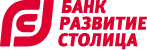 Советом директоровАО Банк «Развитие - Столица»Протокол № 651 от 02.11.2023г.(Введена в действие с 02.11.2023г.)ТерминОпределениеБлизкие родственникиДля целей настоящей Политики - супруги, дети и родители, усыновители и усыновленные, родные и неполнородные братья и сестры, дедушка и бабушка, внукиКлиентФизическое или юридическое лицо, находящееся на обслуживании в БанкеКомплаенс-процедураКомплекс мероприятий, представляющий собой самостоятельный процесс или встроенный в различные этапы других процессов, должным образом регламентированный, осуществляемый на постоянной основе, направленный на обеспечение соответствия деятельности Банка законодательству, регуляторным требованиям, а также организацию в Банке механизмов анализа, выявления и оценки рисков коррупционно опасных сфер деятельности в целях обеспечения комплексной защиты БанкаКонфликт интересовПрямое или косвенное противоречие между имущественными и иными интересами Банка и (или) его работниками и (или) одним и более клиентами, в результате которого действия (бездействие) одной стороны могут иметь неблагоприятные последствия для другой стороны.Ситуация, когда личная заинтересованность (прямая или косвенная) работника Банка влияет или может повлиять на надлежащее, объективное и беспристрастное выполнение им должностных обязанностей, и при которой возникает или может возникнуть противоречие между личной заинтересованностью работника и интересами Банка.КонтрагентФизическое или юридическое лицо, являющееся стороной по договору с Банком (в том числе агентом и партнером) и не являющееся КлиентомКоррупционное правонарушениеУстановленное в надлежащем порядке и содержащее признаки коррупции действие (бездействие) должностного лица, за которое законодательством Российской Федерации установлена административная или уголовная ответственностьКоррупцияЗлоупотребление служебным положением, дача взятки, получение взятки, злоупотребление полномочиями, коммерческий подкуп либо иное незаконное использование работником Банкам своего должностного положения вопреки законным интересам Банка, общества и государства в целях получения выгоды в виде денег, ценностей, иного имущества или услуг имущественного характера, иных имущественных прав для себя или для третьих лиц, либо незаконное предоставление такой выгоды работнику Банка другими физическими лицами.Коррупционные действия также включают в себя упомянутые выше деяния, совершенные от имени или в интересах Банка.Личная заинтересованностьВозможность получения доходов в виде денег, иного имущества (в том числе имущественных прав), услуг имущественного характера, результатов выполненных работ или каких-либо выгод (преимуществ) Работником Банка и (или) состоящими с ним в близком родстве или свойстве лицами (родителями, супругой (-ом), детьми, братьями, сестрами, усыновителями, усыновленными, а также братьями, сестрами, родителями, детьми супругов и супругами детей), гражданами или организациями, с которыми Работник Банка и (или) лица, состоящие с ним в близком родстве или свойстве, связаны имущественными, корпоративными или иными близкими отношениямиОрганы управления БанкаОбщее собрание акционеров, Совет директоров, Единоличный исполнительный орган (Председатель Правления), Коллегиальный исполнительный орган (Правление) Банка Применимое антикоррупционное законодательствоЗаконодательство Российской Федерации в области противодействия коррупции, нормы и требования международного антикоррупционного законодательстваРаботникЛюбое физическое лицо, вступившее в трудовые отношения с БанкомРуководство БанкаПредседатель Правления, члены ПравленияТретье лицоЛюбое физическое или юридическое лицо, с которым Банк/работник Банка взаимодействует в рамках осуществления своей деятельности/осуществления своих функций СокращениеРасшифровка сокращенияБанкАкционерное общество Банк «Развитие-Столица»ВНДВнутренние нормативные документы БанкаПолитикаАнтикоррупционная политика  АО Банк «Развитие-Столица»СВКСлужба внутреннего контроля 